ConvocationAssemblée Généralede l’Association Des Etudiants de Lille En Propriété Industrielle(ADELEPI)Les membres de l’ADELEPI sont conviés à l’Assemblée Générale Ordinaire qui aura lieu :Date : Jeudi 24 septembre 2015 Heure : 20h00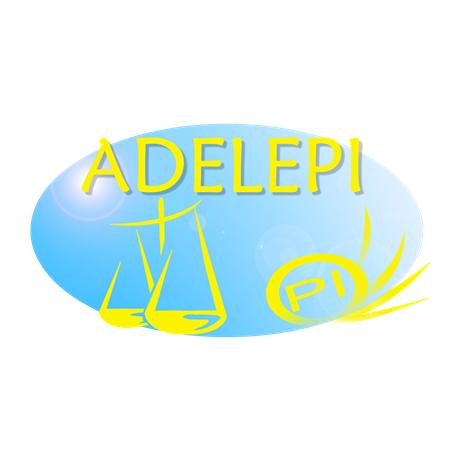 Lieu : Estaminet « Chez la Vieille », 60, Rue de Gand 59000 LILLEOrdre du jour :Rapports moral et financier de 2014/2015Renouvellement du BureauProjets pour 2015/2016Questions diversesThimothée FRINGANS se représente pour la fonction de Présidente, Claire CHEVALLIER se représente pour la fonction de Secrétaire, Sébastien LEVAN ne se représente pas pour la fonction de Trésorier. Les personnes qui souhaiteraient faire partie de Bureau de l’ADELEPI ou tout simplement être bénévoles pour aider à l’organisation de l’association sont priées de l’indiquer à thimothee.fringans@adelepi.org avant le 20 septembre 2015. Les personnes qui ne peuvent pas venir peuvent se faire représenter par un autre membre. Pour cela, veuillez compléter le pouvoir téléchargeable sur adelepi.org et l’envoyer à thimothee.fringans@adelepi.org, ainsi qu’à la personne à laquelle vous donnez pouvoir, avant le 20 septembre 2015.Vous êtes prié de confirmer votre présence le plus rapidement possible, et au plus tard, le 20 septembre 2015, auprès de la Présidente Thimothée FRINGANS (thimothee.fringans@adelepi.org).